I. План-схемы ОУПлан-схема района расположения ОУ, пути движения транспортных средств и воспитанников 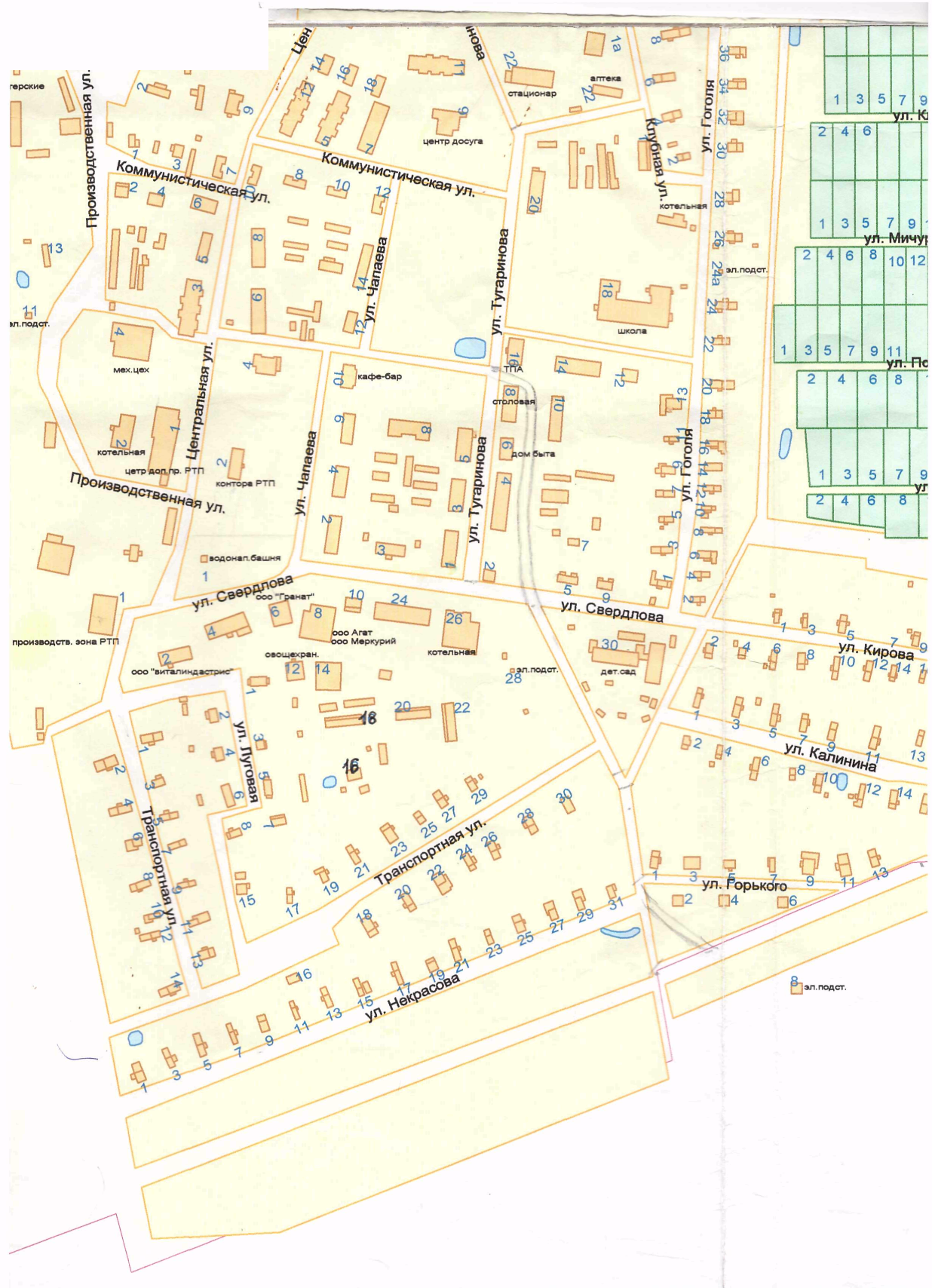 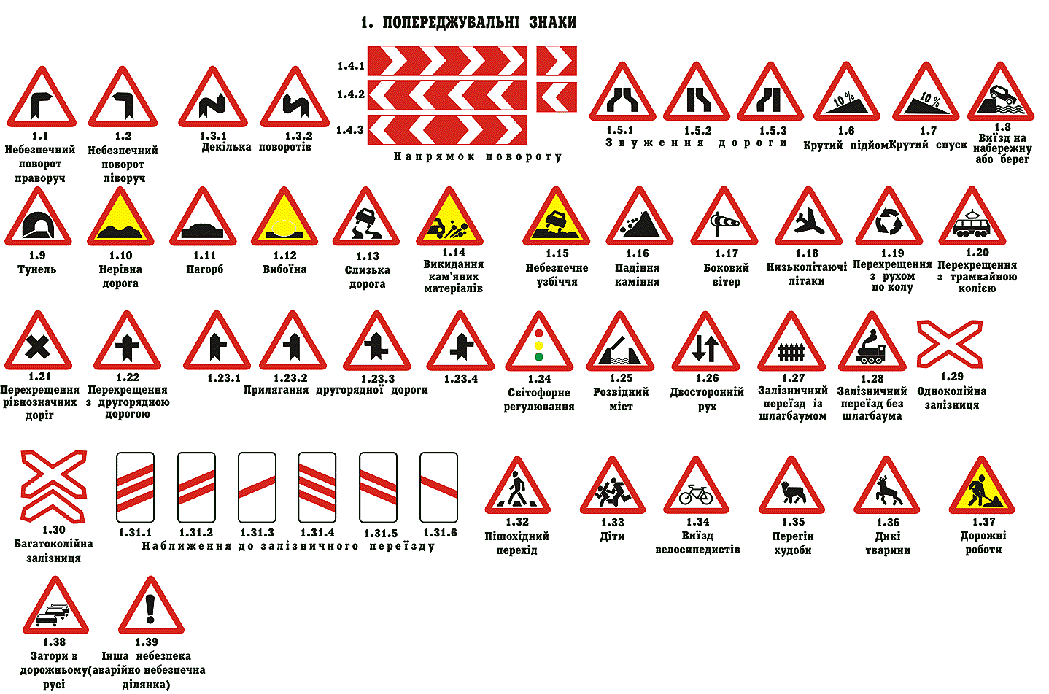 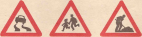              - ограждение образовательного учреждения            - направление движения детей            - направление движения транспортных средств  для хозяйственных нужд            - направление движения транспортного потока           - знак «Дети»                                           -  -переходный переходСхема организации дорожного движения в непосредственной близостиот образовательного учреждения с размещением соответствующихтехнических средств и маршруты движения воспитанников              - ограждение образовательного учреждения            - направление движения детей            - направление движения транспортных средств  для хозяйственных нужд            - направление движения транспортного потока           - знак «Дети»                                           -  -переходный переход